            ПОСТАНОВЛЕНИЕ                                                           КАРАР № 9                                           с. Альметьево                            10.08. 2017 года                О предоставлении разрешения на условно разрешенный вид использования земельного участкаВ соответствии со ст. 39 Градостроительного кодекса Российской Федерации, по результатам проведенных публичных слушанийПОСТАНОВЛЯЮ:Предоставить разрешение на условно-разрешенный вид использования земельного участка «склады» в территориальной зоне СХ2 «Зона размещения объектов сельскохозяйственного назначения» на  земельные участки с кадастровыми номерами 16:18:090101:440 площадью 1200 кв.м., 16:18:090101:439 площадью 4003 кв.м., 16:18:090101:438 площадью 1500 кв.м., 16:18:090101:1 площадью 1007 кв.м., расположенные по адресу: РТ, Елабужский муниципальный район, Альметьевское сельское поселение, с. Альметьево.  (Приложение 1).Настоящее постановление вступает в силу с момента его официального опубликования и подлежит размещению на официальном сайте муниципального образования.3.Контроль за исполнением настоящего постановления оставляю за собой.Руководитель				                             		     Р.Т.МингалееваИСПОЛНИТЕЛЬНЫЙ КОМИТЕТ АЛЬМЕТЬЕВСКОГО СЕЛЬСКОГО ПОСЕЛЕНИЯ ЕЛАБУЖСКОГО МУНИЦИПАЛЬНОГОРАЙОНАРЕСПУБЛИКИ ТАТАРСТАН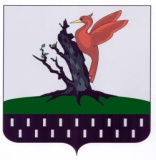 ТАТАРСТАН РЕСПУБЛИКАСЫАЛАБУГА МУНИЦИПАЛЬ РАЙОНЫ  ИЛМӘТАВЫЛ ҖИРЛЕГЕ БАШКАРМА КОМИТЕТЫ